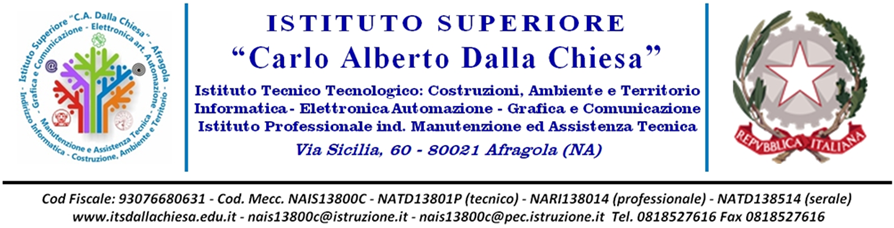 PROGETTO FORMATIVO INDIVIDUALEIl Progetto Formativo Individuale (PFI) ha il fine di motivare e orientare la studentessa e lo studente nella progressiva costruzione del proprio percorso formativo e lavorativo, di supportarli per migliorare il successo formativo e di accompagnarli negli eventuali passaggi tra i sistemi formativi di cui all’art. 8 del d.lgs. n. 61/2017, con l’assistenza di un tutor individuato all’interno del Consiglio di classe.Il tutor redige la bozza di PFI da sottoporre al Consiglio di classe entro il 31 gennaio del primo anno di frequenza.La bozza è redatta in seguito a una fase istruttoria, che vede coinvolti lo studente con la propria famiglia, sulla base di un Bilancio personale iniziale, in cui vengono raccolte le certificazioni documentabili, evidenziate le conoscenze e le competenze acquisite dallo studente anche in modo non formale e informale e rilevati i talenti, le vocazioni, le potenzialità, le carenze. Grazie a questo Bilancio personale iniziale, vengono riconosciuti i bisogni formativi di ciascun allievo e i suoi obiettivi individuali. Questo progetto didattico è personale, poiché mira a valorizzare ciascuno studente, fornendogli le migliori opportunità.Il PFI viene deliberato dal Consiglio e verificato alla fine di ciascun anno scolastico per valutare il raggiungimento degli obiettivi prefissati o l’eventuale necessità di revisione. In tal senso, il decreto precisa che: «al termine del primo anno deve essere effettuata una valutazione intermedia concernente i risultati delle Unità di Apprendimento inserite nel PFI. A seguito della valutazione, il Consiglio di classe comunica allo studente le carenze riscontrate ai fini della revisione del PFI e della definizione delle relative misure di recupero, sostegno ed eventuale riorientamento da effettuare. Al termine del biennio si rilascia il certificato delle competenze acquisite».Il tutor accompagna lo studente nel suo percorso didattico, redige il bilancio iniziale, monitora l’andamento del progetto, orienta ed eventualmente riorienta lo studente, coinvolgendo lui e la sua famiglia nel processo di valutazione; avanza proposte per la personalizzazione e svolge la funzione di tutor scolastico anche in relazione ai Percorsi per le competenze trasversali e l’orientamento.PFI aperto nell’anno scolastico __________ con il fine di motivare e orientare lo studente nella progressiva costruzione del proprio percorso formativo e lavorativo. (D. L.vo 61/2017)Studente disabile	certificazione L. 104/92 con programmazione: curricolare di classe	 per obiettivi minimi          differenziataStudente con DSA (disturbo specifico dell’apprendimento) Studente con BES (bisogno educativo speciale) 1. A cura dello studentePer poter compilare il tuo Progetto Formativo Individuale abbiamo bisogno della tua collaborazione. Rispondi alle seguenti domande.A. Il percorso scolastico:Da quale scuola provieni?Con quale valutazione hai conseguito il diploma di terza media?Hai frequentato altre classi di Istituti superiori? Se sì, in quale Istituto?Hai incontrato difficoltà nel corso della scuola media? Se sì, a che cosa erano dovute?Quali materie ti piacevano di più nella scuola media?Perché hai scelto questa scuola?B. La famigliaDove abiti?Da quante persone è composta la tua famiglia?Hai un buon rapporto con i tuoi famigliari?Sei seguito negli studi?C. AUTOVALUTAZIONE A CURA DELLO STUDENTE:D. LA MIA MOTIVAZIONE ALLO STUDIO:2. A cura del tutorA.	COMPETENZE ACQUISITE IN CONTESTI FORMALI CERTIFICATE AL TERMINE DEL PRIMO CICLO O RILEVATE CON ALTRI STRUMENTICOMPETENZE CERTIFICATE IN ESITO AL PERCORSO DI SCUOLA SECONDARIA DI PRIMO GRADOSINTESI DELLE COMPETENZE RILEVATE IN INGRESSO ATTRAVERSO PROVE STRUTTURATE E/O OSSERVAZIONE DIRETTAB.	COMPETENZE ACQUISITE IN CONTESTI NON FORMALI DOCUMENTATEcertificazioni linguistiche __________________________________________	certificazioni informatiche _________________________________________	volontariato ___________________________________________________	
corsi di istruzione musicale ________________________________________	attività sportiva ________________________________________________	altro ________________________________________________________________________C. COMPETENZE ACQUISITE IN CONTESTI INFORMALI DOCUMENTATE(competenze informali dichiarate, rilevanti ai fini del corso)soggiorni all’estero ______________________________________________	competenze informatiche _________________________________________	competenze in lingue differenti dalla lingua italiana ________________________	attività culturali ________________________________________________	altro 	D. PARTECIPAZIONE ALLA VITA SCOLASTICAE. SINTESI DELLE COMPETENZE TRASVERSALI RILEVATE DAL QUESTIONARIO DI AUTOVALUTAZIONE GUIDATA E DALL’OSSERVAZIONE IN ITINERE1. PARTE COMUNE – PERCORSO DIDATTICO DELLA CLASSE Indicare gli obiettivi di apprendimento specifici dell’allievo definiti in seguito al bilancio di competenza iniziale, concordati con l’allievo, specificando le UdA di riferimento2. ULTERIORI ATTIVITÀ DI PERSONALIZZAZIONE DEL PERCORSOIndicare gli obiettivi formativi ed educativi che si intendono perseguire attraverso ulteriori interventi di personalizzazione come corsi di recupero, di potenziamento, di sostegno agli apprendimenti, partecipazione alla vita scolastica (per alunni a rischio dispersione/devianza), attività e progetti extracurricolari PON, POR, partecipazione ad eventi e manifestazioni in orario extrascolastico, apprendimento della lingua italiana per alunni stranieri, inclusione/socializzazione all’interno del contesto classe (per alunni con difficoltà di inserimento nella classe); progetti con finalità particolari es. uscite didattiche, gestione di servizi interno all’istituto o in collaborazione con associazioni di volontariato; orientamento in uscita e riorientamento verso altri percorsi; conseguimento di certificazioni (ECDL, PET, DELF); sviluppare particolari conoscenze, abilità e competenze o educare alla cittadinanza tramite progetti particolari; apprendistato, alternanza scuola-lavoro a partire dal secondo anno.1. Attività di recupero e potenziamento (personalizzazione dell’orario scolastico; corsi di recupero, di potenziamento, di sostegno; attività laboratoriali specifiche):descrizione____________________________________________________________________________________________________________________________________________________________________   finalità____________________________________________________________n° ore________ periodo di svolgimento _________________________________________2. Attività e progetti proposti all’allievo in orario extrascolastico:descrizione________________________________________________________________________________________________________________________________________________________________finalità____________________________________________________________n° ore________ periodo di svolgimento _________________________________________3. Attività extrascolastiche svolte dall’allievo integrative e coerenti con il percorso formativo (volontariato, corsi di musica, di teatro, attività sportive agonistiche ecc.):descrizione________________________________________________________________________________________________________________________________________________________________finalità____________________________________________________________n° ore________ periodo di svolgimento _________________________________________4. Progetti di orientamento e riorientamento:descrizione________________________________________________________________________________________________________________________________________________________________finalità____________________________________________________________n° ore________ periodo di svolgimento _________________________________________5. PCTO /apprendistato:descrizione________________________________________________________________________________________________________________________________________________________________finalità____________________________________________________________n° ore________ periodo di svolgimento _________________________________________1. STILE DI APPRENDIMENTO RILEVATOIl modo di studiare:Il modo di imparare:Preferisce l’apprendimento:2. VALUTAZIONE INTERMEDIA PRIMO QUADRIMESTRE  I risultati raggiunti sono nel complesso:A. UDA OGGETTO DELLA VALUTAZIONEB. AZIONI DI PERSONALIZZAZIONE PER IL MIGLIORAMENTOviste le carenze emerse dal quadro valutativo del I quadrimestre, si individuano le seguenti attività di recupero: rinforzo di quanto svolto esercitazioni guidate ed individuali eseguite in classe attività di piccolo gruppo e/o a coppie materiali ed indicazioni di approfondimento e di potenziamento partecipazione a corsi di recupero di …………………………… (indicare la/e disciplina/e) attività di orientamento e riorientamento altro	Per un totale di ……….. ore3. VALUTAZIONE SECONDO QUADRIMESTRE Nel secondo quadrimestre i risultati raggiunti sono nel complesso:A. UDA OGGETTO DELLA VALUTAZIONEIn caso di risultati negativi indicare disciplina e tipo di recupero assegnato dal CdC:A cura del tutorAggiornamento in data________ESITI DELLE PROVE DI INGRESSO SVOLTEOsservazioni ed integrazioni successiveREVISIONE DEL PROGETTO FORMATIVO  SI CONFERMA IL PROGETTO FORMATIVO redatto nell’a.s. presedenteIn base alla riflessione svolta in comune al termine del primo anno, lo studente, d’accordo con il Consiglio di classe, decide di adottare i seguenti tipi di interventi: SI APPORTANO LE SEGUENTI MODIFICHE AL PRESENTE PROGETTO FORMATIVO:……………………………………………………………………………………………………………………………………. IL PROGETTO FORMATIVO VIENE COMPLETAMENTE RIFORMULATO E SI REDIGE UN NUOVO MODELLO. IL PRESENTE MODELLO È ARCHIVIATO NEL FASCICOLO PERSONALE DELLO STUDENTEEVENTUALE RIORIENTAMENTO DELL’ALUNNO/A:……………………………………………………………………………………………………………………………………….1. VALUTAZIONE INTERMEDIA PRIMO QUADRIMESTRE  I risultati raggiunti sono nel complesso:A. UDA OGGETTO DELLA VALUTAZIONEB. AZIONI DI PERSONALIZZAZIONE PER IL MIGLIORAMENTOviste le carenze emerse dal quadro valutativo del I quadrimestre, si individuano le seguenti attività di recupero: rinforzo di quanto svolto esercitazioni guidate ed individuali eseguite in classe attività di piccolo gruppo e/o a coppie materiali ed indicazioni di approfondimento e di potenziamento partecipazione a corsi di recupero di …………………………… (indicare la/e disciplina/e) attività di orientamento e riorientamento altro	Per un totale di ……….. ore2. VALUTAZIONE SECONDO QUADRIMESTRE Nel secondo quadrimestre i risultati raggiunti sono nel complesso:A. UDA OGGETTO DELLA VALUTAZIONEIn caso di risultati negativi indicare disciplina e tipo di recupero assegnato dal CdC:A cura del tutorAggiornamento in data________ESITI DELLE PROVE DI INGRESSO SVOLTEOsservazioni ed integrazioni successiveREVISIONE DEL PROGETTO FORMATIVO  SI CONFERMA IL PROGETTO FORMATIVO redatto nell’a.s. presedenteIn base alla riflessione svolta in comune al termine del secondo anno, lo studente, d’accordo con il Consiglio di classe, decide di adottare i seguenti tipi di interventi: SI APPORTANO LE SEGUENTI MODIFICHE AL PRESENTE PROGETTO FORMATIVO:……………………………………………………………………………………………………………………………………. IL PROGETTO FORMATIVO VIENE COMPLETAMENTE RIFORMULATO E SI REDIGE UN NUOVO MODELLO. IL PRESENTE MODELLO È ARCHIVIATO NEL FASCICOLO PERSONALE DELLO STUDENTEEVENTUALE RIORIENTAMENTO DELL’ALUNNO/A:……………………………………………………………………………………………………………………………………….1. VALUTAZIONE INTERMEDIA PRIMO QUADRIMESTRE  I risultati raggiunti sono nel complesso:A. UDA OGGETTO DELLA VALUTAZIONEB. AZIONI DI PERSONALIZZAZIONE PER IL MIGLIORAMENTOviste le carenze emerse dal quadro valutativo del I quadrimestre, si individuano le seguenti attività di recupero: rinforzo di quanto svolto esercitazioni guidate ed individuali eseguite in classe attività di piccolo gruppo e/o a coppie materiali ed indicazioni di approfondimento e di potenziamento partecipazione a corsi di recupero di …………………………… (indicare la/e disciplina/e) attività di orientamento e riorientamento altro	Per un totale di ……….. ore2. VALUTAZIONE SECONDO QUADRIMESTRE Nel secondo quadrimestre i risultati raggiunti sono nel complesso:A. UDA OGGETTO DELLA VALUTAZIONEIn caso di risultati negativi indicare disciplina e tipo di recupero assegnato dal CdC:Codice ATECO __________________________________________________________Classificazione NUP _________________________________________________________Anno scolasticoIndirizzo/articolazione/opzioneDocente tutorAggiornamenti del PFIAggiornamenti del PFIDataSezioni aggiornateSezione I: Dati anagrafici e generaliCOGNOME: ______________________NOME: __________________________Nato/a __________________________il _______________________________Cittadinanza___________________________________Cittadinanza___________________________________Indirizzo ______________________________________________________Indirizzo ______________________________________________________Telefono__________________________Telefono__________________________Cellulare dei genitori _________________Cellulare dei genitori _________________Email ___________________________Email ___________________________Scuola di provenienza (solo per i nuovi iscritti) _____________________________Scuola di provenienza (solo per i nuovi iscritti) _____________________________Eventuali ripetenze:Eventuali ripetenze:Scuola Sec 2° grado________________________________Scuola Sec 2° grado________________________________Sezione II: bilancio inizialeCOME MI VEDO A SCUOLA (completare con M=Molto A=Abbastanza P=Poco)iniziale(entro il 31/01)finale(fine biennio)Nel comportamento in classeNel comportamento in classeNel comportamento in classeNel comportamento in classeNel comportamento in classemi prendo cura dei miei oggetti e di quelli degli altririspetto i compagnimantengo un comportamento corretto durante le varie attivitàintervengo alle conversazioni rispettando il mio turnoNella partecipazione alle attivitàNella partecipazione alle attivitàNella partecipazione alle attività intervengo in modo pertinente all’argomentopresto attenzione a ciò che avviene in classeeseguo il compito assegnatomi  lavoro in gruppoNella collaborazioneNella collaborazioneNella collaborazioneNella collaborazioneNella collaborazioneinformo i compagni sulle attività di classerispetto il compito assegnatomi nel lavoro di gruppoascolto e rispetto le opinioni altruiNel lavoro scolasticoNel lavoro scolasticoNel lavoro scolasticoNel lavoro scolasticoNel lavoro scolasticouso correttamente il libretto delle giustifiche e il registro elettronicoporto il materiale richiestomi tengo aggiornato sulle attività quando sono assenterispetto i tempi di lavoro richiestiNell’impegnoNell’impegnoNell’impegnoeseguo regolarmente i compiti nei tempi richiestiseguo con attenzione le lezioniCompilare con: M = nella Maggior parte delle disciplineA = solo in Alcune disciplineN = in Nessuna disciplinainiziale(entro il 31/01)finale(fine biennio)1. perché apprendere in generale mi diverte2. per poter essere soddisfatto di me stesso3. perché sono interessato/a all’argomento4. per non prendere brutti votiAPPRENDO MEGLIO ATTRAVERSO:1. le immagini, gli schemi, le mappe2. la scrittura (prendo appunti, sintetizzo…)3. l’ascolto o ripetendo a voce alta4. altro: ……………..STUDIO MALVOLENTIERI1. perché faccio fatica a capire gli argomenti che i prof. spiegano2. perché non riesco a tenere a mente niente di quello che studio3. perché le mie prove non vengono apprezzate4. perché gli argomenti proposti dai prof. non sono interessanti5. altro: scrivere un motivo…………PRECEDENTI ESPERIENZE DI ISTRUZIONE E FORMAZIONE (indicare la scuola o il percorso formativo di provenienza)EVENTUALI RIPETENZE (indicare la/e classe/i ripetuta/e) TITOLI DI STUDIO CONSEGUITIL’alunno/a ha conseguito il diploma di scuola secondaria di I grado con votazione di ……./10 nell’anno scolastico 20… - 20….Comunicazione nella madrelingua o lingua di istruzioneABCDImparare a imparareABCDComunicazione nelle lingue straniereABCDCompetenze sociali e civicheABCDCompetenza matematica e competenze di base in scienza e tecnologiaABCDSpirito di iniziativaABCDCompetenze digitaliABCDConsapevolezza ed espressione culturaleABCDINSEGNAMENTO/ASSE CULTURALETIPO DI PROVA(scritta/orale; strutturata/semistrutturata/ non strutturata)ESITO(parziale, base, intermedio, avanzato)FrequenzaAssiduaRegolareIrregolareDiscontinuaSporadicaAltro: ________________________Rispetto delle regole PuntualeRegolareIrregolareDifficoltosoInesistenteAltro: ________________________Partecipazione e interesse:Partecipa con vivo interessePartecipa con interesse Partecipa in modo incostanteMostra scarso interesse e partecipa sporadicamenteNon partecipa/interesse nullo Responsabilità Puntuale e autonomo nelle consegne Puntuale nelle consegne e autonomo nella gestione dei materiali Abbastanza puntuale nelle consegne e abbastanza autonomo nella gestione dei materialiSpesso non ha il materiale e non rispetta i tempi delle consegne Non ha mai il materiale e/o non rispetta i tempi delle consegneAtteggiamento nei confronti dei coetaneiCorretto Piuttosto correttoNon sempre correttoScorrettoPrevaricatorioCollaborazione della famiglia Piena e costruttiva Generalmente presente ma non partecipativaSporadicaInesistente Altro:____________________________Atteggiamento nei confronti degli adultiRispettoso e collaborativoRispettoso e abbastanza collaborativoGeneralmente rispettoso ma non collaborativoScorrettoAltro: ______________________Altro:PARZIALEBASEINTERMEDIOAVANZATOAutonomiaFiducia in sè stessiFlessibilità/AdattabilitàResistenza allo stressCapacità di pianificare e di organizzarePrecisione/Attenzione ai dettagliRispetto delle regole e dell’ambienteCapacità di gestire le informazioniCapacità comunicativaProblem SolvingTeam WorkSTILI DI APPRENDIMENTOSTILI DI APPRENDIMENTOSTILI DI APPRENDIMENTOSTILI DI APPRENDIMENTOSTILI DI APPRENDIMENTOSezione III: strumenti didattici previsti disturbo specifico   dell’apprendimento  ………………………………       bisogno educativo speciale (da parte CdC) con documentazione    senza documentazione certificazione L. 104/92 con programmazione per: obiettivi minimi                       obiettivi differenziati  Vedi PDPRedatto in data: ____________________   Vedi PEIRedatto in data: ____________________Sezione IV: Obiettivi previsti dal percorsoin termini di personalizzazione1.UDA di riferimento:Titolo UDATitolo UDAIntervento di personalizzazione       Intervento di personalizzazione       tot ore: 2.UDA di riferimento:Titolo UDATitolo UDAIntervento di personalizzazioneIntervento di personalizzazionetot ore:MONTE ORE TOTALE DI PERSONALIZZAZIONEMONTE ORE TOTALE DI PERSONALIZZAZIONEMONTE ORE TOTALE DI PERSONALIZZAZIONEa.s. _____/________ORE:a.s. ______/_________ORE:Sezione V: Classe Prima Valutazioni periodiche a.s.____/______ visivo verbale (predilige la lettura) visivo non verbale (predilige figure, diagrammi, schemi, mappe) uditivo (predilige l’ascolto) cinestetico (predilige l’esperienza pratica e diretta) analitico (predilige il ragionamento logico e sistematico) globale (considera le cose in modo sintetico, cogliendo gli aspetti generali basandosi anche sull’intuito) individuale cooperativo gravemente insufficienti insufficienti sufficienti discreti buoni ottimiPERIODOASSE CULTURALE/ INSEGNAMENTOUDA (titolo UdA)EVENTUALI CARENZE RISCONTRATE gravemente insufficienti insufficienti sufficienti discreti buoni ottimiPERIODOASSE CULTURALE/ INSEGNAMENTOUDA (titolo UdA)EVENTUALI CARENZE RISCONTRATEEVENTUALE RIORIENTAMENTO AL TERMINE DEL PRIMO ANNO:EVENTUALE NON AMMISSIONE AL SECONDO ANNO CON MOTIVAZIONE:EVENTUALE PASSAGGIO DELL’ALUNNO/A AD ALTRI PERCORSI (indicare il percorso, data e motivazione):Sezione VI: Classe secondaaggiornamento bilancio personaleINSEGNAMENTO/ASSE CULTURALETIPO DI PROVA(scritta/orale; strutturata/semistrutturata/non strutturata)ESITO(parziale, base, intermedio, avanzato)Sezione VII: Valutazioni periodiche Classe seconda a.s.___/_____ gravemente insufficienti insufficienti sufficienti discreti buoni ottimiPERIODOASSE CULTURALE/ INSEGNAMENTOUDA (codice e titolo UdA)EVENTUALI CARENZE RISCONTRATE gravemente insufficienti insufficienti sufficienti discreti buoni ottimiPERIODOASSE CULTURALE/ INSEGNAMENTOUDA (titolo UdA)EVENTUALI CARENZE RISCONTRATEEVENTUALE RIORIENTAMENTO AL TERMINE DEL SECONDO ANNO:EVENTUALE NON AMMISSIONE AL TERZO ANNO CON MOTIVAZIONE:EVENTUALE PASSAGGIO DELL’ALUNNO/A AD ALTRI PERCORSI (indicare il percorso, data e motivazione):STESURA E REVISIONI DEL DOCUMENTOSTESURA E REVISIONI DEL DOCUMENTOSTESURA E REVISIONI DEL DOCUMENTOSTESURA E REVISIONI DEL DOCUMENTON.datadocente tutorfirma131/01/2022234Sezione VIII: Classe terzaaggiornamento bilancio personaleINSEGNAMENTO/ASSE CULTURALETIPO DI PROVA(scritta/orale; strutturata/semistrutturata/non strutturata)ESITO(parziale, base, intermedio, avanzato)Sezione IX: Valutazioni periodiche Classe terza a.s.___/_____ gravemente insufficienti insufficienti sufficienti discreti buoni ottimiPERIODOASSE CULTURALE/ INSEGNAMENTOUDA (codice e titolo UdA)EVENTUALI CARENZE RISCONTRATE gravemente insufficienti insufficienti sufficienti discreti buoni ottimiPERIODOASSE CULTURALE/ INSEGNAMENTOUDA (titolo UdA)EVENTUALI CARENZE RISCONTRATEEVENTUALE RIORIENTAMENTO AL TERMINE DEL SECONDO ANNO:EVENTUALE NON AMMISSIONE AL TERZO ANNO CON MOTIVAZIONE:EVENTUALE PASSAGGIO DELL’ALUNNO/A AD ALTRI PERCORSI (indicare il percorso, data e motivazione):